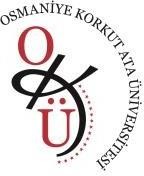 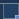 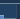 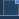 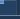 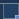 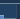 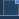 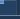 BÖLÜM BAŞKANLARI PERSONEL GÖREV TANIMLARI FORMUKurumuOsmaniye Korkut Ata ÜniversitesiBirimiFen Edebiyat FakültesiAlt BirimiGörev AdıBölüm BaşkanıAdı - SoyadıGörev DevriYapacağı Kişi/KişilerDiğer Bölüm BaşkanlarıGörev AmacıOsmaniye Korkut Ata Üniversitesi Fen Edebiyat Fakültesi üst yönetimi tarafından belirlenen amaç ve ilkelere uygun olarak; Bölümün vizyonu, misyonu doğrultusunda eğitim ve öğretimi gerçekleştirmek için gerekli tüm faaliyetlerinin etkenlik ve verimlilik ilkelerine uygun olarak yürütülmesi amacıyla idari ve akademik işleri bölüm içerisinde yapmak.İlgili Mevzuat657 Sayılı Devlet Memurları Kanunu ve 2547 Sayılı Yüksek Öğretim KanunuBu İş İçin Gerekli Bilgi- Beceri ve YeteneklerAnalitik düşünebilmeAnaliz yapabilmeİleri düzeyde Bilgisayar ve internet kullanımıBilgileri paylaşmamaDeğişim ve gelişime açık olmaDüzgün diksiyonDüzenli ve disiplinli çalışmaEkip çalışmasına uyumlu ve katılımcıEkip liderliği vasfıEmpati kurabilmeEtkin yazılı ve sözlü iletişimGüçlü hafızaHızlı düşünme ve karar verebilmeHoşgörülü olmaİkna kabiliyetiİleri düzey İngilizceKarşılaştırmalı durum analizi yapabilmeKoordinasyon yapabilmeKurumsal ve etik prensiplere bağlılıkLiderlik vasfıMatematiksel kabiliyetMuhakeme yapabilmeMüzakere edebilmePlanlama ve organizasyon yapabilmePratik bilgileri uygulamaya aktarabilmeProje geliştirebilme ve uygulayabilmeProje liderliği vasfıSabırlı olmaSistemli düşünme gücüne sahip olmaSorun çözebilmeSonuç odaklı olmaSorumluluk alabilmeStres yönetimiTemsil kabiliyetiÜst ve astlarla diyalogYoğun tempoda çalışabilmeYönetici vasfıZaman yönetimiİç Kontrol StandardıStandart: 2. Misyon, organizasyon yapısı ve görevlerİç Kontrol Genel ŞartıKOS 2.3. İdare birimlerinde personelin görevlerini ve bu görevlere ilişkin yetki ve sorumluluklarını kapsayan görev dağılım çizelgesi oluşturulmalı ve personelebildirilmelidir.Temel İş ve SorumluluklarFakülte kuruluna katılmak ve bölümü temsil etmek.Dekanlık ile Bölüm arasındaki her türlü yazışmanın sağlıklı bir şekilde yapılmasını sağlamak.Bölümde görevli öğretim elemanlarının görevlerini yapmalarını izlemek ve denetlemek.Bölüm Kurulu’na başkanlık etmek ve bölüm kurulu kararlarını uygulamak.İlgili kanun ve yönetmeliklerle verilen diğer görevleri yapmak.Bölüm başkanı, bölümün her düzeydeki Eğitim-Öğretim ve araştırmalarından, bölümle ilgili her türlü faaliyetin düzenli ve verimli olarak yürütülmesinden vekaynakların etkili biçimde kullanılmasını sağlamaktan sorumludur.KABUL EDENBu dokümanda açıklanan Temel İş ve Sorumluluklarımı okudum. Temel İş ve Sorumluluklarımı belirtilen kapsamda yerine getirmeyi kabul ediyorum. …/…/2022Adı - Soyadı:Unvanı: Bölüm Başkanı İmza:KABUL EDENBu dokümanda açıklanan Temel İş ve Sorumluluklarımı okudum. Temel İş ve Sorumluluklarımı belirtilen kapsamda yerine getirmeyi kabul ediyorum. …/…/2022Adı - Soyadı:Unvanı: Bölüm Başkanı İmza:ONAYLAYAN…/…/2022                                     Prof. Dr. Filiz ÖZBAŞ GERÇEKER                                                                                                                                                                                                                                                                                                                                                                                                                                                                                                                                                                                                                                                                                                                                                                                                                                                                                                                                                                                                                                                                                                                                                                                                                                                                                                                                      DekanONAYLAYAN…/…/2022                                     Prof. Dr. Filiz ÖZBAŞ GERÇEKER                                                                                                                                                                                                                                                                                                                                                                                                                                                                                                                                                                                                                                                                                                                                                                                                                                                                                                                                                                                                                                                                                                                                                                                                                                                                                                                                      Dekan